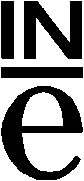 Subdirección General de Difusión EstadísticaÍndice General Nacional (Sistema de Precios de Consumo)Tasa de variación interanual. NOTA: El dato se refiere a la variación producida en los últimos doce meses. Así, el dato que aparece en el cruce de la columna enero con la fila 1995, indica que en ese mes se ha producido una variación del 4,4 % con respecto a enero de 1994.Estos datos tienen carácter oficialSubdirección General de Difusión EstadísticaInternet: http//:www.ine.esDirección de contacto  En Internet: www.ine.es/infoinePº de la Castellana, 18328046 MadridTelf.: 91/5839100 / Fax.: 91/5839158AñoEne.Feb.Mar.Abr.May.Jun.Jul.Ago.Sep.Oct.Nov.Dic.1961    --    ----------------------19620,41,63,04,25,86,96,96,57,07,68,79,9196310,410,711,910,39,56,98,19,58,57,86,45,51964 5,14,32,63,12,86,17,37,89,110,611,812,7196514,0 15,816,416,817,014,912,611,411,410,210,09,419668,16,25,45,66,77,47,26,95,55,65,25,319675,5 6,46,97,36,15,05,16,57,16,97,36,619686,8 6,06,66,15,46,65,64,23,73,62,22,919692,41,71,31,62,00,52,12,42,72,83,03,419704,24,44,63,93,24,86,07,37,68,37,66,819717,47,78,08,610,010,08,06,57,37,48,59,619728,68,68,57,47,27,08,59,49,79,27,97,319738,18,38,29,710,812,211,912,512,913,913,814,2197414,014,215,816,616,415,215,315,315,114,517,517,9197518,819,617,817,317,217,117,517,417,516,213,814,1197613,914,115,916,220,119,017,917,117,419,020,519,8197722,222,722,822,518,222,225,428,427,828,026,726,4197824,423,722,422,722,920,819,517,717,116,315,916,5197916,716,416,215,515,715,515,514,715,215,715,515,6198016,816,916,315,715,215,915,115,315,014,415,315,2198114,414,015,615,615,413,714,314,414,114,414,314,4198214,514,813,614,015,116,115,314,714,013,813,214,0198313,613,312,812,911,811,310,311,011,812,213,012,2198412,111,912,211,211,311,412,712,011,410,510,09,019859,49,79,510,29,98,97,97,38,38,28,58,219869,39,08,67,87,88,99,49,59,59,38,28,319876,06,06,36,35,84,94,94,64,44,74,74,619884,54,34,53,94,04,44,75,85,75,25,45,819896,46,26,16,76,97,17,46,66,87,17,36,919906,77,37,07,06,86,56,36,56,57,06,76,519916,75,95,95,96,26,26,16,05,75,55,75,519926,06,86,96,56,56,25,25,85,85,25,15,319934,74,04,04,64,64,94,94,64,34,64,74,919945,05,05,04,94,94,74,84,84,54,44,44,319954,44,85,15,25,15,14,74,34,44,34,44,319963,93,73,43,53,83,63,73,73,63,53,23,219972,92,52,21,71,51,61,61,82,01,92,02,019982,01,81,82,02,02,12,22,11,61,71,41,419991,51,82,22,42,22,22,22,42,52,52,72,920002,93,02,93,03,13,43,63,63,74,04,14,020013,73,83,94,04,24,23,93,73,43,02,72,720023,13,13,13,63,63,43,43,63,54,03,94,020033,73,83,73,12,72,72,83,02,92,62,82,620042,32,12,12,73,43,53,43,33,23,63,53,220053,13,33,4 3,53,13,13,33,33,73,53,43,720064,24,03,93,94,03,94,03,72,92,52,62,720072,42,42,52,42,32,42,22,22,73,64,14,220084,34,44,54,24,65,05,34,94,53,62,41,420090,80,7-0,1-0,2-0,9-1,0-1,4-0,8-1,0-0,70,30,820101,00,81,41,51,81,51,91,82,12,32,33,020113,33,63,63,83,53,23,13,03,13,02,92,420122,02,01,92,11,91,92,22,73,43,52,92,920132,72,82,41,41,72,11,81,50,3-0,10,20,320140.20,0-0,10,40,20,1-0,3-0,5-0,2-0,1-0,4-1,02015-1,3-1,1-0,7-0,6-0,20,10,1-0,4-0,9-0,7-0,30,02016         -0,3-0,8-0,8-1,1-1,0-0,8-0,6-0,10,20,70,71,62017          3,03,02,32,61,91,51,51,61,81,61,71,12018          0,61,11,21,12,12,32,22,22,32,31,71,22019          1,01,11,31,50,80,40,50,30,10,10,40,82020          1,10,70,0-0,7-0,9-0,3-0,6-0,5-0,4-0,8-0,8-0,520210,50,01,32,22,72,72,93,34,05,45,56,520226,17,6